Pflichtenheft Tanklöschfahrzeug (Kat 1)Generelle FahrzeugausrüstungZulässiges Gesamtgewicht bis 7.5 t Fahrzeughöhe: genaue Angaben gemäss BedarfFahrzeugbreite: max. 2.30 m / genaue Angaben gemäss BedarfFahrzeuglänge: genaue Angaben gemäss Bedarfin Kabine mind. 2 AdFGrundsätzlich serienmässiges FahrgestellErsatzteilgarantie von 15 Jahren (Fahrgestell und Aufbau)Das Fahrzeug muss den Vorschriften des Strassenverkehrsgesetzes (SVG) entsprechen und durch den Lieferanten beim Strassenverkehrsamt geprüft werdenPermanenter oder zuschaltbarer AllradantriebVariante: alternative Antriebsart Differentialsperre Hinterachse (bei alternativer Antriebsart vergleichbares System)Option: Längssperre, Differentialsperre Vorderachse Antischlupfregelung oder gleichwertiges System, wenn möglichABS-Bremssystem, wenn möglichWinter-Bereifung mit Alpine-SymbolMotorenleistung mind. 50 Nm/t Drehmoment WandlerautomatVariante: automatisiertes Schaltgetriebe mit oder ohne GeländeuntersetzungVariante: Schaltgetriebe mit GeländeuntersetzungAutonomie für 4 Stunden Dauerbetrieb  Rückfahrkamera Klimaanlage230 V Einspeisung für Batterie- und Akkuladegeräte, Fehlerstrom-Schutzschalter bauseitig im Depot installiertLadegeräte für FahrzeugbatterienSondersignal Blaulicht und CIS-GIS-Horn nach SVGBlaue Frontblitzleuchten im Kühlerbereich, abschaltbarGelbe Blinkleuchten nach vorne und hinten gerichtet, auf dem Fahrzeugdach an Warnblinkleuchten gekoppeltDatenaufzeichnungsgerät gemäss VTS, folgende Daten müssen aufgezeichnet werden: Geschwindigkeit, Blinker rechts, Blinker links, Bremslicht, Abblendlicht, Blaulicht, ZweiklanghornAbblendlicht als Tagfahrlicht geschaltetKühlung auf Standbetrieb im Dauerbetrieb ausgelegtFahrzeugfarbe Feuerwehrrot (z.B. RAL 3000)Reflektierende Tagesleuchtstreifen mit reflektierender Abgrenzung zum Feuerwehrrot an allen vier Fahrzeugseiten, Reflektionswert RA2Beschriftung nach Angaben FeuerwehrFahrzeug und Aufbau spritzwasserdichtOptische und akustische Überwachung in der Kabine für alle sich öffnenden Klappen, Türen, Trittbretter, Rollladen, Lichtmast usw.Anhängerkupplung bis 3.5 t (z.B. Rockinger), max. 80 cm ab Boden mit Elektroanschluss 12 V für Anhänger2 Paar Spur-SchneekettenFunkvorbereitung, störungsfrei gegenüber Frontblitzleuchten und Blaulichtern installiertFunk in Kabine eingebaut (Funkgerät durch Feuerwehr angeliefert) Feuerwehrtechnische, fest eingebaute AusrüstungLichtmast Elektrisch, pneumatisch oder hydraulisch ausstossender Lichtmast bis mindestens 4 m ab Boden, Beleuchtung in LED-Technik mit mindestens 20'000 lmNotstromaggregatNotstromaggregat 5 kVA / IP 54 / MobilReservetreibstoff 20 l in KanisterPumpe Normaldruckpumpe FPN 10-1500 (EN 1028)Schliessdruck 14 bis 17 bar2 Normaldruckabgänge NW 75 mm Storz mit Niederschraubventilen oder verzögerter Öffnungs-/SchliessautomatikSauganschluss 1 x NW 110 mm Storz4 Saugschläuche à 2 m mit Seiher / Storz NW 110 mm mit Klappgriffen (die Saugschläuche müssen nicht auf dem Fahrzeug mitgeführt werden)Automatische PumpendruckregulierungWassertankWassertank aus korrosionsfestem Material mit Niveauanzeige, Tankinhalt mind. 1'000 lTankdurchlauf 120%, Nennförderstrom 1'800 l/min.1 Tankeinspeisung mit Rückschlagventil; 1x NW 110 Storz mit Übergangsstück auf 75 mmAutomatische Tankfüllsicherung mit verzögerter Schliessautomatik Öffnungs- und Schliesszeiten müssen einstellbar sein und betragen im Minimum 20 Sekunden. Der Druckabfall bzw. Druckanstieg darf maximal +/- 2 bis 3 bar gegenüber dem statischen Druck (Ruhedruck) betragenDachDie Dachbeladung ist so zu gestalten, dass das Dach nicht begangen werden muss. Wird das Dach begehbar gestaltet, ist dieses mit einer entsprechenden Absturzsicherung auszurüsten.AbnahmenSicherheitsnachweis für die gesamte elektrische AnlageMFKAbnahme durch die Gebäudeversicherung St.GallenOptionenFahrzeugausrüstungUmfeldbeleuchtungRückfahrleuchten zuschaltbarTankeinspeisungRücklauf Hochleistungslüfter NW 75 mm mit Rückschlagventil, kann auch für den Notbetrieb verwendet werdenMobiles MaterialGrundsätzlichesdas Material wird durch die Feuerwehr angeliefertStandort und Einbau des mobilen Materials gemäss EinbauplanAtemschutzmodul 2 Trupp4 Pressluftatmer4 Reserveflaschen1 AS-Überwachung1 WärmebildkameraVerkehrsmodul 12 Faltsignale 90 cm, R22 Blitzleuchten, L8L6 Leitkegel, 50 cm, R2B500 m Absperrband2 StablampenElektromodul Standard / IP542 Scheinwerfer à 10'000 Im2 Kabelrollen 230 V1 Kabelrolle 400 V / CEE 161 mobiler FI-Schutzschalter2 Handscheinwerfer oder Taschenlampen  Rettungsmodul 11 Schiebeleiter mind. 9 m2 RettungsseileSanitätsmodul 2Sanitätsmodul SauerstoffabgabeSanitätsmodul Verband (z.B. nach DIN 14142)1 Set Halskragen1 Tragegerät für Verletzte2 DeckenLöschmodul 1200 m Schlauch NW 75 mm200 m Schlauch NW 40 mm2 Hydrantenschlüssel mit Übergangsstück 75/55 mm4 Hohlstrahlrohre2 Teilstücke1 Absperrschieber NW 75 mm2 Schlauchbrücken2 Paar Storzschlüssel2 Übergangsstücke NW 75/55 mmModul Be- / Entlüften1 Lüfter 1 RauchvorhangModul Kleinlöschgerät 21 tragbare Spritze (z.B. Kübelspritze)1 Pulverlöscher 12 kg1 Schaumlöscher 9 kg1 CO2-Löscher 6 kg1 LöschdeckeWerkzeugmodul 1Kommunikation2 Handfunkgeräte inkl. Ladegerät, aufladbar über die Ausseneinspeisungzusätzliches Material gemäss Anforderung der FeuerwehrEinbauplan Tanklöschfahrzeug (Kat 1)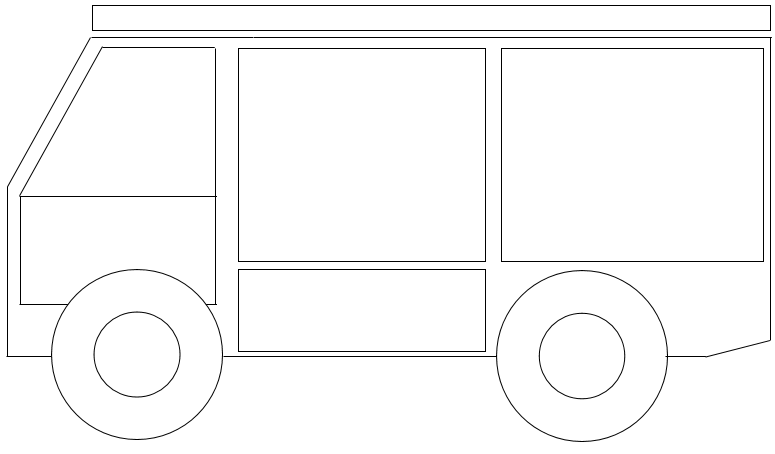 